Ministério da Educação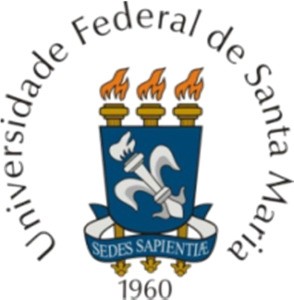 Universidade Federal de Santa Maria Colégio Politécnico da UFSMDescubra UFSM em Rede - Edição 2021ANEXO 1FORMULÁRIO DE INSCRIÇÃO - SELEÇÃO PARA ESTUDANTES COLABORADORES (AUXILIARES) NA PARTICIPAÇÃO DO COLÉGIO POLITÉCNICO NO DESCUBRA UFSM VIRTUAL 2021Declaro que li e concordo com todos os termos previstos no Edital n. XXX/2021, da nome da subunidade da Universidade Federal de Santa Maria. Comprometo-me com a veracidade e validade das informações prestadas neste formulário, bem como dos documentos entregues no ato da entrevista (se for o caso), considerando as implicações para os propósitos do DESCUBRA UFSM VIRTUAL 2021.Santa Maria,	de	de 2021	 	Assinatura do (a) Candidato (a)6Nome do (a) Candidato (a):Nome do (a) Candidato (a):Nome do (a) Candidato (a):Nome do (a) Candidato (a):Nome do (a) Candidato (a):Data de Nascimento:Data de Nascimento:Data de Nascimento:Data de Nascimento:Data de Nascimento:Curso do Candidato (a):Curso do Candidato (a):Curso do Candidato (a):Curso do Candidato (a):Curso do Candidato (a):Vaga pretendida conforme critério 2.1 do edital 011/2021: Vaga pretendida conforme critério 2.1 do edital 011/2021: Vaga pretendida conforme critério 2.1 do edital 011/2021: Vaga pretendida conforme critério 2.1 do edital 011/2021: Vaga pretendida conforme critério 2.1 do edital 011/2021: Matrícula do Candidato (a):Matrícula do Candidato (a):Matrícula do Candidato (a):Matrícula do Candidato (a):Matrícula do Candidato (a):Endereço Rua:N.º Bairro: CEP:E-mails:Apto.:Cidade: Fone residencial: (	)Complemento:Celular: ()UF:CPF n.ºCPF n.ºCPF n.ºCPF n.ºCPF n.ºRG n.ºÓrgão de Expedição:	Data de Expedição:RG n.ºÓrgão de Expedição:	Data de Expedição:RG n.ºÓrgão de Expedição:	Data de Expedição:RG n.ºÓrgão de Expedição:	Data de Expedição:RG n.ºÓrgão de Expedição:	Data de Expedição:Conta Bancária (conta-corrente pessoal de código 001, preferencialmente, no Banco do Brasil ou Caixa Econômica Federal. O sistema de pagamentos não aceita contas bancárias conjuntas ou de terceiros, conta salário, conta poupança, conta fácil ou outras categorias que exijam código de identificação de transferência diferente do código 001):Número da Agência:	Número da Conta:Conta Bancária (conta-corrente pessoal de código 001, preferencialmente, no Banco do Brasil ou Caixa Econômica Federal. O sistema de pagamentos não aceita contas bancárias conjuntas ou de terceiros, conta salário, conta poupança, conta fácil ou outras categorias que exijam código de identificação de transferência diferente do código 001):Número da Agência:	Número da Conta:Conta Bancária (conta-corrente pessoal de código 001, preferencialmente, no Banco do Brasil ou Caixa Econômica Federal. O sistema de pagamentos não aceita contas bancárias conjuntas ou de terceiros, conta salário, conta poupança, conta fácil ou outras categorias que exijam código de identificação de transferência diferente do código 001):Número da Agência:	Número da Conta:Conta Bancária (conta-corrente pessoal de código 001, preferencialmente, no Banco do Brasil ou Caixa Econômica Federal. O sistema de pagamentos não aceita contas bancárias conjuntas ou de terceiros, conta salário, conta poupança, conta fácil ou outras categorias que exijam código de identificação de transferência diferente do código 001):Número da Agência:	Número da Conta:Conta Bancária (conta-corrente pessoal de código 001, preferencialmente, no Banco do Brasil ou Caixa Econômica Federal. O sistema de pagamentos não aceita contas bancárias conjuntas ou de terceiros, conta salário, conta poupança, conta fácil ou outras categorias que exijam código de identificação de transferência diferente do código 001):Número da Agência:	Número da Conta: